FICHE TECHNIQUE 2011Surface de la propriété : 1,50 Ha en appellation LISTRAC MEDOCSols et encépagements du vignoble : Parcelles de graves profondes, sur les hauteurs de LISTRAC, bien exposées aux rayons du soleil80% Merlot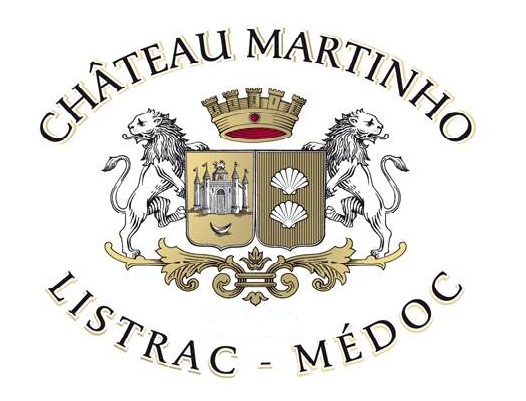 20% Cabernet SauvignonAge moyen : 21 ansDate des vendanges : Merlot : 12 septembreCabernet Sauvignon : 29 octobreAssemblage 2011 : 80% : Merlot20% : Cabernet SauvignonRendement : 40Hl / HaCultures pour l’annéeEchardage1 effeuillage soleil levant, 1 effeuillage soleil couchant2 vendanges vertesVendanges manuelles en cagettes      Tri avant et après éraflageMacération pré-fermentaire à froid de 5 joursFermentation alcoolique en cuvesFermentation malolactique en barriques30% Barriques neuves30% Barriques de 1 année40% Barriques de 2 annéesFûts de Chêne 100% françaisDegré alcoolique : 13,50 %Conditionnement : Caisse en bois de 6 bouteillesMiguel MARTINHO AFONSO I Viticulteur I Exploitant Individuel 13 Route du Port à LAMARQUE (33460)Téléphone : + 33 5 56 58 95 81 - Portable : + 33 6 20 39 00 24 - Mail : contact@chateaumartinho.com